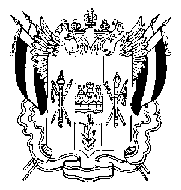 ТЕРРИТОРИАЛЬНАЯ ИЗБИРАТЕЛЬНАЯ КОМИССИЯг. ТАГАНРОГАПОСТАНОВЛЕНИЕ18 декабря 2017 г.									№ 73-4 г. ТаганрогО назначении Главного бухгалтера Территориальной избирательной комиссии 
г. Таганрога при подготовке и проведении избирательной кампании по выборам Президента Российской Федерации 
18 марта 2018 года.В соответствии со ст. 57 Федерального закона от г. № 67-ФЗ «Об основных гарантиях избирательных прав и права на участие в референдуме граждан Российской Федерации», статьи 57 Федерального закона от 10.01.2003 № 19-ФЗ «О выборах Президента Российской Федерации», инструкцией утвержденной Постановлением Центральной избирательной комиссией Российской Федерации от 18.05.2016г № 7/59-7 «О порядке открытия и ведения счетов, учета, отчетности и перечисления денежных средств, выделенных из федерального бюджета Центральной избирательной комиссии Российской Федерации, другим избирательным комиссиям, комиссиям референдума», Территориальная избирательная комиссияПОСТАНОВИЛА:1. Утвердить Главным бухгалтером Территориальной избирательной комиссии города Таганрога на период подготовки и проведения выборов Президента Российской Федерации 18 марта 2018 года 
Колоколову Оксану Витальевну.2. Разместить настоящее Постановление на сайте Территориальной избирательной комиссии города Таганрога в информационно-телекоммуникационной сети Интернет.3. Контроль над исполнением настоящего Постановления возложить на председателя Территориальной избирательной комиссии города Таганрога М.А. Дмитриева.Председатель комиссии						М.А. ДмитриевСекретарь комиссии							Т.А. Токарева